RECIBO “A”Formato 04-SRARecibo de Aportaciones por Salarios CaídosINSTRUCTIVO:En el correo tramitespersonales_dppl@ssc.cdmx.gob.mx  se indicará lo siguiente:Recibo A del C. (nombre completo empezando por apellido).Es indispensable cumplir con todos los requisitos para proceder con el trámite y asignarle número de folio con que se atenderá su solicitud. Una vez validada la documentación enviada, a través del mismo correo se dará respuesta.El tiempo de atención 05 días hábiles aproximadamente, posteriores a la fecha de recepción.RECIBO “A”Formato 04-SRARecibo de Aportaciones por Salarios CaídosDocumentos solicitados:En el correo tramitespersonales_dppl@ssc.cdmx.gob.mx  se anexará en formato PDF, lo siguiente:Identificación Oficial Vigente por ambos lados.Formato 04-SRA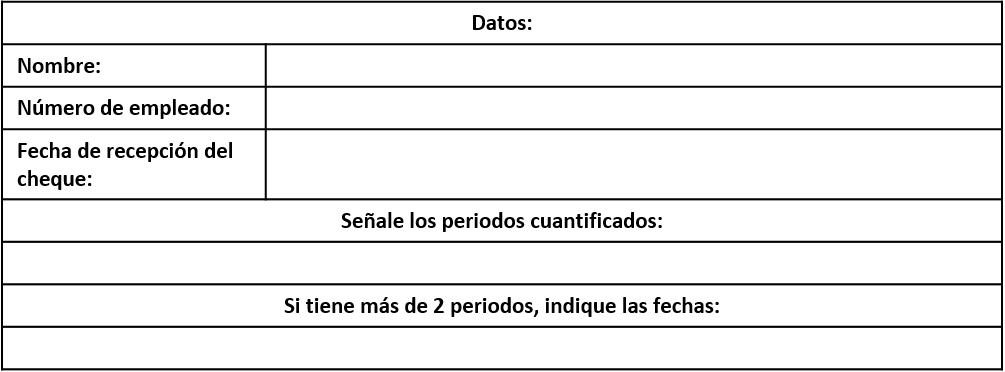 